Проверь свои знания 
Правил дорожного движения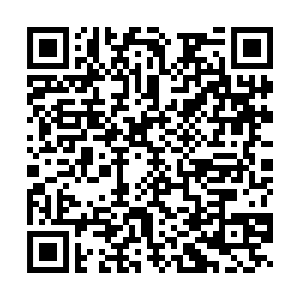 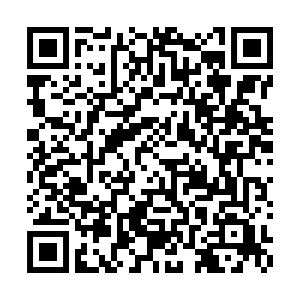 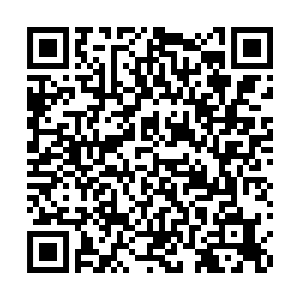 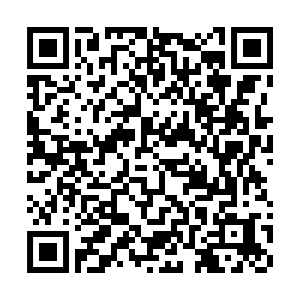 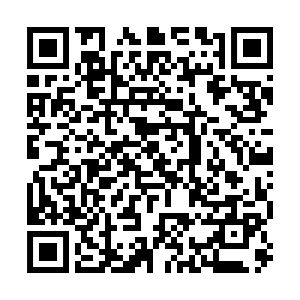 Проверь свои знания 
Правил дорожного движения